                       T.C.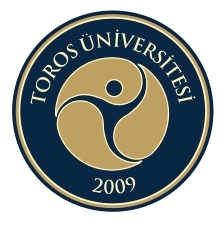                  TOROS ÜNİVERSİTESİ           Mühendislik Fakültesi Dekanlığı   Sayı	:				         		  		   		…/…/……Konu	:Sayın Yetkili;Toros Üniversitesi Mühendislik Fakültesi 2016-2017 Eğitim Öğretim yılından itibaren intörn mühendislik (iş başında mühendislik eğitimini tamamlama)uygulamasına başlamıştır.Ekteki sözleşme ve talep formuna göre sizin talebiniz veya intörn mühendis adaylarının doğrudan size talepleri uyarınca yollayacağımız öğrencilerimiz 4 yıllık eğitimleri süresinde almaları gereken tüm derslerini ve stajlarını tamamlamış mühendis adaylarıdır.Bu adaylar size Üniversitemiz tarafından sigortaları yapılmış, iş sağlığı ve güvenliği eğitimini almış, iş yerlerinde davranış ve uyum eğitimini tamamlamış olarak geleceklerdir.İşletmenizde İntörn Mühendis olarak çalışmalarını uygun gördüğünüzde Mühendislik Diplomalarını alabilmeleri için 14 hafta (70 iş günü) kurumunuzda iş yeri kurallarınıza göre uygulamalı çalışmalarını tamamlayacak ve bu adaylar hakkında sizin de takdir edeceğiniz başarı notu Dekanlığımızca değerlendirmeye alınacaktır.Bu uygulama Mühendislik Fakültelerinde siz değerli iş insanlarımızın ihtiyaçtan kaynaklanan talepleri üzerine başlatılmıştır.İlgi ve desteğinizi bekler, katkılarınız için teşekkür ederiz.Prof. Dr. Adnan MAZMANOĞLU                                                                                                                               DekanEkler:Uygulamalı Eğitim (İntörn Mühendislik) Protokolü (3 sayfa)Kurum/ Kuruluş Bilgileri FormuTalep Edilen İntörn Mühendis Bölüm ve Sayıları Formu